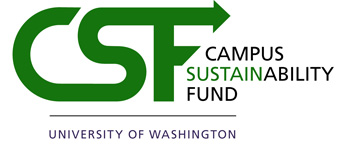 Project Approval Form (PAF)Please save this completed form as “Project Contact Name_Project Name” and email it to csfcoord@uw.edu.     The email originating directly from the approving body will be considered a signature.  Paper copies may be sent through campus mail to Attn: CSF Coordinator, Box 351248 or dropped off to the CSF Office at Gerberding Hall, Room B-40 and must include an original signature of the approving body.   Project Title:    UW  Tower Urban Garden DemonstrationPrimary Contact:  Danika Moore  and Jordan HoyBy signing this form, I confirm that the project lead(s) has/have discussed this project with me, and that I (please check all that apply)  approve the stated project to be conducted on the University of Washington-Seattle campus         (this approval can only be given by campus units or by individuals on behalf of campus units)        (REQUIRED). agree to be a part of the project team. will provide support to the project by being a partnering organization, department or individual. am the administrator for my campus unit and agree to for the financial and human resources         Transactions associated with this project. agree to take over the operational costs of this project following completion.Other notes (if applicable):By signing this form, I confirm that the project lead(s) has/have discussed this project with me, and that I (please check all that apply)  approve the stated project to be conducted on the University of Washington-Seattle campus         (this approval can only be given by campus units or by individuals on behalf of campus units)        (REQUIRED). agree to be a part of the project team. will provide support to the project by being a partnering organization, department or individual. am the administrator for my campus unit and agree to for the financial and human resources         Transactions associated with this project. agree to take over the operational costs of this project following completion.Other notes (if applicable):By signing this form, I confirm that the project lead(s) has/have discussed this project with me, and that I (please check all that apply)  approve the stated project to be conducted on the University of Washington-Seattle campus         (this approval can only be given by campus units or by individuals on behalf of campus units)        (REQUIRED). agree to be a part of the project team. will provide support to the project by being a partnering organization, department or individual. am the administrator for my campus unit and agree to for the financial and human resources         Transactions associated with this project. agree to take over the operational costs of this project following completion.Other notes (if applicable):Name/Signature:   Troy SwansonName/Signature:   Troy SwansonDate:   April 22, 2016
 Title:   UW Tower Facilities Manager
Title:   UW Tower Facilities Manager
Title:   UW Tower Facilities Manager
Department/Organization:   Campus Engineering & Operations / Facilities Services 
Department/Organization:   Campus Engineering & Operations / Facilities Services 
Department/Organization:   Campus Engineering & Operations / Facilities Services 
Phone:  206.240.9834
Email:   troy2@uw.edsu
Email:   troy2@uw.edsu
Additional Notes:Additional Notes:Additional Notes: